                                                                                                                      Approved by the order of the Chairman of  "Azerbaijan Caspian Shipping Closed Joint Stock Company   dated 1st of December 2016 No. 216.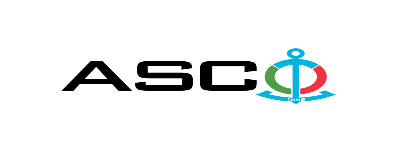 AZERBAIJAN CASPIAN SHIPPING CLOSED JOINT STOCK COMPANY IS ANNOUNCING OPEN BIDDING FOR THE PROCUREMENT OF ELECTRIC SERVICE PANELS FOR THE MOORING BERTH LOCATED AT SAHIL SETTLEMENT OF GARADAGH DISTRICT  B I D D I N G No. AM031/2021 (On the participant`s letter head)APPLICATION FOR PARTICIPATION IN THE OPEN BIDDING___________ city                                                                          “__”_______20____________№           							                                                                                          To the attention of the Chairman of ASCO Procurement CommitteeMr Jabrail Mahmudlu We, hereby confirm the intention of [ to state full name of the participant ] to participate  in the open bidding No.  [ bidding No. shall be inserted by participant ] announced by ASCO in respect of procurement of "__________________" .Moreover, we confirm that no winding - up or bankruptcy proceeding is being performed or there is no circumstance of cessation of activities or any other circumstance that may impede participation of [ to state full name of the participant ]  in the stated bidding. In addition, we warrant that [ to state full name of the participant ] is not an affiliate of ASCO.Below mentioned contact details are available to respond to any question that may emerge in relation to the documents submitted and other issues : Contact person in charge : . . . . . . . . . . . . . . . . . . . . . . . Position of the contact person  :. . . . . . . . . . . . . . . . . . . . . . . Telephone No. : E-mail: . . . . . . . . . . . . . . . . . . . . . . . Attachment : Original of the bank evidence as  a proof of payment of participation fee  – __ page(s).________________________________                                   _______________________(initials of the authorized person)                                                                                                        (signature of the authorized person)_________________________________                                                   (position of the authorized person)                                                       LIST OF THE GOODS :
Technical requirements for the assembly of shore electric service panels required for ship repair work on berths of the Azerbaijan Caspian Shipping Closed Joint-Stock Company:Documents reflecting the entity production area, technical capabilities, personnel and experience shall be submitted for the work to be performed.All materials used shall comply with the standards of the IEC and the Republic of Azerbaijan.Shore electric service panels shall be supplied with operating manuals, warranty and the period for delivery of the completed works be reflected.A lighting fixture to be installed inside the electric service panel to ensure lighting.The front of the slate shall have two sash doors, and the doors to be closed via locks.The back of the electric service panel shall be removable (tightened via bolts).The bottom part of the electric service panel to be assembled of angle steel section sized 65 x 65 mm.The housing (case) of the electric service unit to be made of 2.5 mm thick metal sheet.The interior of the electric service panel to be secured with a safety panel on the front.The case of the electric service panel to be cleaned, painted with anti-corrosion primer and face paint.Automated safety switches to be made  by Schneider.All used insulated terminal buses, wires and terminals to be made of copper.Participation in the bidding by involving subcontractors is not acceptable.Delivery of shore electric service panels to the facilities of ASCO shall be performed by means of vehicles of the entity performing service.For technical questions please contact :Nazim Rasulov,  Chief specialist on mechanics and power engineeringT:+994 50 220 90 76                                       E-mail: nazim.rasulov@asco.az  Hasanov Emil,  Procurement Department Senior Specialist T:+994 50 422 00 11E-mail:  emil.hasanov@asco.az HYPERLINK "mailto:elshad.m.abdullayev@acsc.az" Due diligence shall be performed in accordance with the Procurement Guidelines of ASCO prior to the conclusion of the purchase agreement with the winner of the bidding.      The company shall enter through this link http: //asco.az/sirket/satinalmalar/podratcilarin-elektron-muraciet-formasi// to complete the special form or submit the following documents:http://asco.az/sirket/satinalmalar/podratcilarin-elektron-muraciet-formasi/Articles of Association of the company (all amendments and changes including)An extract from state registry of commercial legal entities  (such extract to be issued not later than last 1 month)Information on the founder in case if the founder of the company is a legal entityCertificate of Tax Payer`s Identification Number Audited accounting balance sheet or tax declaration  (depending on the taxation system) / reference issued by taxation bodies on non-existence of debts for tax Identification card of the legal representative Licenses necessary for provision of the relevant services / works  (if any)No agreement of purchase shall be concluded with the company which did not present the above-mentioned documents or failed to be assessed positively as a result of the due diligence performed and shall be excluded from the bidding ! Submission documentation required for participation in the bidding :Application for participation in the bidding (template has been attached hereto) ;Bank evidence as a proof of participation fee ;Bidding offer : Bank document confirming financial condition of the consignor within the last year (or within the period of operation if less than one year) ;Statement issued by the relevant tax authorities on the absence of expired commitments associated with taxes and other compulsory payments and failure of obligations set forth in the Tax Code of the Republic of Azerbaijan for the last one year (excluding the period of suspension).At the initial stage, application for participation in the bidding ( signed and stamped ) and bank evidence proving payment of participation fee (excluding bidding offer) shall be submitted in English, Russian or in Azerbaijani languages to the official address of "Azerbaijan Caspian Shipping" CJSC (hereinafter referred to as "ASCO" or "Procuring Organization") through email address of contact person in charge by 18.00 (Baku time) on June 16, 2021. Whereas, other necessary documents shall be submitted as enclosed in the bidding offer envelope.    Description (list) of goods, works or services has been attached hereto. The participation fee and Collection of General Terms and Conditions:Any participant (bidder), who desires to participate in the bidding, shall pay for participation fee stated below (the payment order shall necessarily state the name of the organization holding open bidding and the subject of the bidding) and shall submit the evidence as a proof of payment to ASCO not later than the date stipulated in section one. All participants (bidders), who have fulfilled these requirements, may obtain General Terms and Conditions relating to the procurement subject from contact person in charge by the date envisaged in section IV of this announcement at any time from 09.00 till 18.00 in any business day of the week. Amount of participation fee (excluding VAT):There is no participation fee for this bidding.The participation fee may be paid in AZN or  equivalent amount thereof in USD or EURO.   Account No. :Except for circumstances where the bidding is cancelled by ASCO, participation fee shall in no case be refunded ! Security for a bidding offer : The bank guarantee is required in the amount of at least  1 (one) % of the bidding offer price. A bank guarantee sample shall be specified in the General Terms and Conditions. Bank guarantees shall be submitted enclosed in the bidding offer envelope along with the bidding offer.  Otherwise, the Purchasing Organization shall reserve the right to reject such offer. The financial institution that issued the guarantee should be acknowledged in the Republic of Azerbaijan and / or international financial transactions. The purchasing organization shall reserve the right not to accept and reject any unreliable bank guarantee.Persons wishing to participate in the bidding and intending  to submit another type of warranty (letter of credit, securities, transfer of funds to the special banking account set forth by the Procuring Organization in the bidding documents, deposit and other financial assets) shall request and obtain a consent from ASCO through the contact person reflected in the announcement on the acceptability of such type of warranty.   Contract performance bond is required in the amount of 5 (five) % of the purchase price.For the current procurement operation, the Procuring Organization is expected to make payment only after the goods have been delivered to the warehouse, no advance payment has been intended. Contract Performance Term  : The goods will be purchased on an as needed basis.  It is required that the contract of purchase be fulfilled  within 5 (five) calendar days upon receipt of the formal order (request) placed by ASCO.Final deadline date and time for submission of the bidding offer :All participants, which have submitted their application for participation in the bidding and bank evidence as a proof of payment of participation fee by the date and time stipulated in section one, and shall submit their bidding offer (one original and two copies) enclosed in sealed envelope to ASCO by 18.00 Baku time on June 24, 2021.All bidding offer envelopes submitted after above-mentioned date and time shall be returned back unopened. Address of the procuring company :Republic of Azerbaijan, AZ1003, Baku city, 2 Neftchilar avenue , ASCO Procurement Committee.   Contact person in charge:Emil HasanovSenior procurement specialist at the Procurement Department of ASCOTelephone No. : +99450 422 00 11E-mail: emil.hasanov@asco.az, tender@asco.azZaur Salamov Procurement specialist at the Procurement Department of ASCOTelephone No.: +99455 817 08 12E-mail: zaur.salamov@asco.azContact person on legal issues :Landline No.: +994 12 4043700 (ext: 1262)Email address: tender@asco.az Tender offer envelopes` opening date and time :Opening of the envelopes shall take place on June 25, 2021 at 15.00 Baku time in the address stated in section V of the announcement.  Persons wishing to participate in the opening of the envelopes shall submit a document confirming their permission to participate (the relevant power of attorney from the participating legal entity or natural person) and the ID card at least half an hour before the commencement of the bidding.Information  on the winner of the bidding :Information on the winner of the bidding will be posted in the "Announcements" section of the ASCO official website.№Name of goods, materials and equipment (shall be written in Azerbaijani and English)  Code, type, make, parameters, drawing No. and other information (shall be written accurately and completely)QuantityMeasurement unit1Shore electric service panel set (to be assembled as per drawing provided, dimensions: 1600 x 800 x 1580 mm, thickness of metal 2.5 mm) ГОСТ 32395-20136setAutomatic tripping circuit breaker Schneider 380 V, 250 A3pcsAutomatic tripping circuit breaker Schneider 380 V, 160 A2pcsAutomatic tripping circuit breaker Schneider 380 V, 63 A1pcsAutomatic tripping circuit breaker Schneider 380 V, 16 A2pcsPower switch (unipolar)1pcsLight fixture (with a single bulb)1pcsTerminal panel 400 A5pcsSocket Bemis 16 A1pcsCopper bus bar  45 x 5 mm (insulated)7metreCopper wire 1 x 70 mm²10metreCable end 70 mm²60pcsCopper wire 1 x 70 mm²0.5metreCircuit breaker Ketenci 380 V, 250 A4pcs